Geschiedenis les 4 zo leer ik. School vroeger en nu.Kroontjespen: een pen die pas schrijft nadat je het in een potje inkt gedoopt hebt.Een vulpen: de pen heeft een inktpatroon inde pen. Je hebt dus geen inktpotje meer nodig.Schoolplaat: een poster voor in de klas.Digibord: een schoolbord met een computer.Telraam: een rekenrek van vroeger.Rekenrek: een telraam van nu.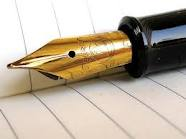 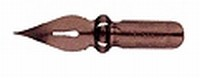 